2018 – 07 July Board Packet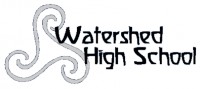 Watershed High School Board of DirectorsMinutesJanuary 15, 20194:00 PM CSTWatershed High School Administrative OfficesBoard MemberRoleIn-PersonVideo ConferenceAdditional AttendeesAlan StellpflugTeacher Board MemberXJason KinsleyTreasurerTeacher Board MemberXAmie GarretsonSecretaryParent Board MemberXDonna MosleyBoard ChairParent Board MemberXDestiny SparksExecutive DirectorEx-OfficioXHayley VetschTeacher Board MemberXPatrick CoyleCommunity Board MemberXAgenda ItemDiscussion/Decision(s)/Action Item(s):MotionSecondVote Pass/FailCall to orderAttendanceAdditions to AgendaAdd under “Governance” Board Policies to begin discussions for re-approval.JKASPApproval of AgendaApproval of December  minutesJKASPADM 63.46Student recruitment report1/15/19: one new assessment.  One former student has returned.  Two new students and one student has left WHS.   Destiny continues to field phone calls inquiring interest in the upcoming quarter.  (After J-Term) Facebook campaign has one more year worth of advertising.  Kare 11 Home Page continues to advertise for us.Patrick Coyle will be looking into getting WHS’s video onto Minneapolis Public Access TV.Committee Report - Finance (Jason Kinsley)Payment register4e Payroll Management — School has not received a compensation complaint over the last five year4h Budget Planning — Our fund balance exceeds 10%4j Accountability School Audit — WHS has had a clean audit three years in a row.Payment Register: Checking: $125,865.30                                  Savings: $ 17, 516.59Board of Directors acknowledges the veracity of the three statements written on the left of this column.  (7b-d)JKJKHVASPPCommittee Report – Governance(Open)Review Policies2b Background Checks — All checks meet or exceed required standard.2f Policy Manual — We have a system in place to review policies on a regular on-going basis2h Board Meeting Conduct — We follow Roberts Rules of Order.Board continues to re-examine/review Board Policies.  Board of Directors acknowledges the veracity of the three statements written on the left of this column. (8 a-d)Committee Report - Academic (Jason Kinsley)Upcoming school events (not marketing or recruiting)Technology Report (Alan)Calendar 2019/2020 School Year1/26 “Macbeth” play; Noodles is catering the Medieval FeastJ-Term is underway; MLK, Jr., Service Learning Day is scheduledNWEA, ACT AND MCA Testing to take place in February and MarchAll School Field Trips to MIA and Parksquare Theater9b. TECHNOLOGY REPORT: N/A9c. CALENDAR has met Board approval; Jason Kinsley making motion to approve 2019-2020 School Calendar as presented with Alan Stellpflug  offering his “second “; the Board unanimously approved of the motion.JKASPCommittee Report - Compliance (Alan Stellpflug)Teachers may begin applying for license renewal beginning January 2019, per MDECommittee Report - Executive (Open)Tax Return has been signed and sent via USPSCommittee Report - Marketing & Fundraising (Open)Outreach opportunities (Amie)Brat Truck fundraiser and Pride Fest participationCommittee Report - Strategic Planning (Open)N/AUpcoming eventsN/ANew BusinessAttendance PolicyFormal draft of Fall 2019 implementation of the revised Attendance Policy to be presented for February 2019 Board fo Directors meetingAdjournment5;10pmASAGP